帆船競賽‧船隻丈量表(雷射4.7型Laser 4.7)雷射 4.7 型(Laser 4.7)桅桿下部規範(Laser 4.7)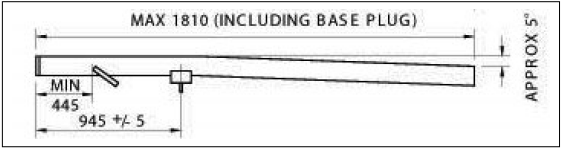  說明：丈量依次檢查需有總結,如補丈時需另用新表,只列補檢查項目,並同各表冊。丈量日期   年    月    日丈量時間        時        分報到檢查參賽單位船型級別□雷射4.7型選手姓名帆號身份證號出生年月日    年    月    日    □女  連絡地址序檢  查  項  目標 準 合 格 規 範登  記打V或說明1-1船身 ─ ISAF認證貼紙認證貼紙序號『               』登記,蓋戳印1-2船身 ─ 廠商出廠序號船身序號號碼『               』登記,蓋戳印2桅桿下部長度(Mast Bottom Section)原廠 Max 181.0 公分長,國製比對3帆號 □1.『                 』用於女子比賽時，應展示有紅色菱形狀(其各邊線各 150mm, 240Hx180W)□2.需國家或縣市代號為字首帆號     或 Laser 總會認證之序列帆號 □3.每字需高２２-２４公分間, 每字間距 4.0 公分以上 □4.同一字型深色顏色登記4帆具Sail□1.帆面積 4.70 ㎡,國製用比對蓋戳印,簽章5選手用助浮衣□1.需合宜的尺寸規格總結：□合格     □不合格      □准予補檢丈量 (需於時間內，告之需於：     時     分前，何地報到補檢)      □其他1 報 到 組報到及發丈量表2 丈 量 組簽章速送回3 報 到 組登記檢查合格4 紀 錄 組輸入造冊5 紀 錄 組留檔備查